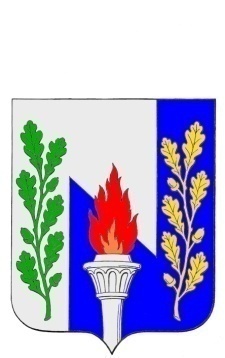 Тульская областьМуниципальное образование рабочий поселок ПервомайскийЩекинского районаСОБРАНИЕ ДЕПУТАТОВРЕШЕНИЕот  «___»__________20___ года №_______Об утверждении проекта планировки территории и проект межевания территории линейного объекта «Строительство системы технологического трубопровода природного газа на территории ОАО «Щекиноазот». Линейный объект»В соответствии с заключением и протоколом публичных слушаний по обсуждению проекта планировки территории и проекта межевания территориилинейного объекта «Строительство системы технологического трубопровода природного газа на территории ОАО «Щекиноазот». Линейный объект» от 23.06.2020, Градостроительным кодексом Российской Федерации, Федеральным законом от 06.10.2003 № 131-ФЗ «Об общих принципах организации местного самоуправления в Российской Федерации»,на основании статьи 27 Устава МО р.п. Первомайский Щекинского района Собрание депутатов МО р.п. Первомайский Щекинского района РЕШИЛО:1. Утвердить проект планировки территории и проект межевания территориилинейного объекта «Строительство системы технологического трубопровода природного газа на территории ОАО «Щекиноазот». Линейный объект».2. Контроль за исполнением настоящего решения возложить на главу администрации МО р.п. Первомайский Щекинского района.3. Настоящее решение подлежит опубликованию в информационном бюллетене администрации и Собрания депутатов МО р.п. Первомайский и размещению на официальном сайте МО р.п. Первомайский Щекинского района.4. Настоящее решение вступает в силу со дня его официального опубликования.Глава МО р.п.ПервомайскийЩекинского района     М.А. Хакимов